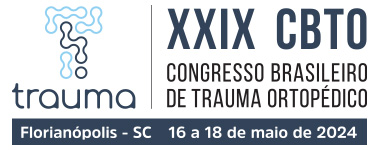 SOLICITAÇÃO DE REEMBOLSO DA TAXA DE INSCRIÇÃOÁ Secretaria do XXIX CBTOSolicito a devolução do valor dereferente a taxa de inscrição no XXIX Congresso Brasileiro de Trauma Ortopédico que será realizado de 16 a 18 de maio de 2024, Florianópolis-SC.Este pedido se dá devido:(    ) Sem justificativa       (    ) Problemas de Saúde     (    ) Duplicidade de Pagamento(    ) Desistência em até 7 dias após o pagamentoDADOS CADASTRAIS DO INSCRITO E DOMICÍLIO BANCÁRIO Nome completo do Inscrito: CPF do Inscrito:

Nome Titular da Conta: 

CPF:                                                                               Banco: 

Agência:                                                                       Conta Corrente: 
ATENÇÃO: anexar o(s) comprovante(s) de pagamento e, em caso de problemas de saúde, enviar cópia do atestado médico. Enviar para: traumaortopedico@oxfordeventos.com.br 